The staff at Madison Elementary Invites you to join us for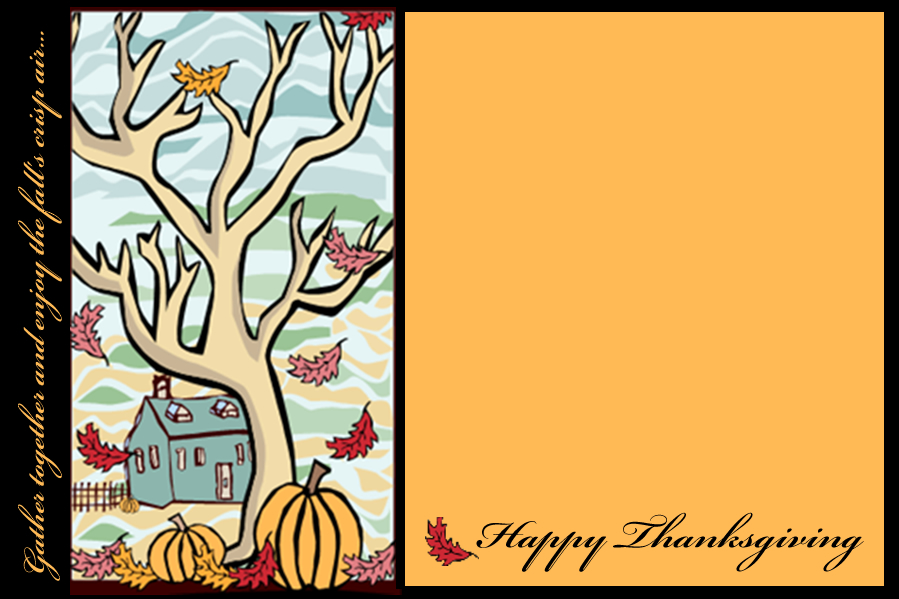 “Coffee and Cocoa At The Curb”Tuesday, November 17th outside our building from 8:30-9:00 a.m.There’s no charge…just a warm hello!